Paper Quilled SnowflakesPaper Quilling is an old folk art craft from the colonial days. By twirling and gluing strips of paper, you can assemble your very own paper quilled snow flake.This week: We will be working on paper quilling snowflakes. You can make as many as you like, but I will only grade ONE that is your absolute best work. The one that you turn in for a grade must be at least 5” wide, no smaller. Any other snowflakes that you make we can turn into ornaments with bits of ribbon and glitter if you desire. Just have fun and be creative with your design! 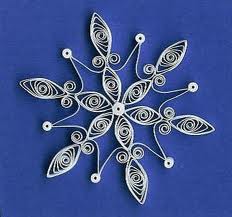 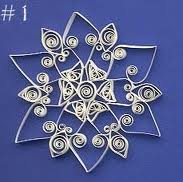 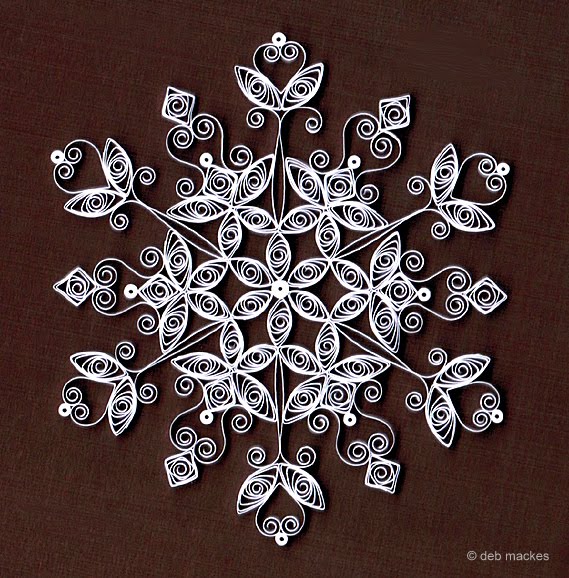 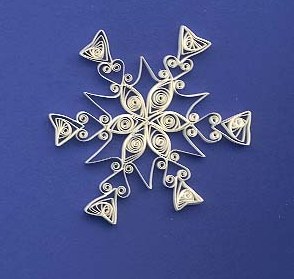 